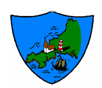 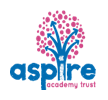 Class: Year 2           Owl Class                                                               Spring Term 2                        				Half Termly Curriculum Map                                     		Topic: Dig DeepClass: Year 2           Owl Class                                                               Spring Term 2                        				Half Termly Curriculum Map                                     		Topic: Dig DeepClass: Year 2           Owl Class                                                               Spring Term 2                        				Half Termly Curriculum Map                                     		Topic: Dig DeepClass: Year 2           Owl Class                                                               Spring Term 2                        				Half Termly Curriculum Map                                     		Topic: Dig DeepClass: Year 2           Owl Class                                                               Spring Term 2                        				Half Termly Curriculum Map                                     		Topic: Dig DeepClass: Year 2           Owl Class                                                               Spring Term 2                        				Half Termly Curriculum Map                                     		Topic: Dig DeepClass: Year 2           Owl Class                                                               Spring Term 2                        				Half Termly Curriculum Map                                     		Topic: Dig DeepClass: Year 2           Owl Class                                                               Spring Term 2                        				Half Termly Curriculum Map                                     		Topic: Dig DeepWeek 125th-1st MarchInset (Monday)Topic LaunchWeek 24th-8th MarchReports OutWorld Book Day (7th March)Link with WillWeek 311th-15th MarchScience WeekWeek 418th-22nd MarchSEN Drop InsWeek 525th-29th MarchWeek 61st-5th AprilHalf TermEnglishBig Write.Reread their own story using the story maps. Children to use a story mountain to plan out their story. Children to write a story about a giant looking for a new home.What are the features of instruction writing? Sequence instructions about growing a plant.Week 1-6Phonics: Teach set 3 sounds. Blending and segmenting words with Set 3 sounds in.  Alien Words-set3. Fred fingers to write words with set 3.  Hold a sentence with set 3 words.SPAG:Suffix-mentCommon exception wordsHandwritingI can write a set of instructions.Science Experiment: I can find out and describe how plants need water, light and temperature to grow and stay healthy.Week 1-6Phonics: Teach set 3 sounds. Blending and segmenting words with Set 3 sounds in.  Alien Words-set3. Fred fingers to write words with set 3.  Hold a sentence with set 3 words.SPAG:Suffix-nessCommon exception wordsHandwritingFollow on from Science: I can write about simple observations. I can label the parts of the plants.JL- I can describe how seeds and plants grow into plants.(Tuesday- Science STEM activities)Week 1-6Phonics: Teach set 3 sounds. Blending and segmenting words with Set 3 sounds in.  Alien Words-set3. Fred fingers to write words with set 3.  Hold a sentence with set 3 words.SPAG:Suffix-fulCommon exception wordsHandwritingNon chronological reports.What is a non-chronological report? What features are in a non-chronological report?I can write a non-chronological report about daffodils.Week 1-6Phonics: Teach set 3 sounds. Blending and segmenting words with Set 3 sounds in.  Alien Words-set3. Fred fingers to write words with set 3.  Hold a sentence with set 3 words.SPAG:Suffix-lessCommon exception wordsHandwritingNon chronological reports. I can write a non-chronological report about Van Gogh. Week 1-6Phonics: Teach set 3 sounds. Blending and segmenting words with Set 3 sounds in.  Alien Words-set3. Fred fingers to write words with set 3.  Hold a sentence with set 3 words.SPAG:Suffix-lyCommon exception wordsHandwritingPoetryI can express views about poetry and discuss the language. Adjectives/verbs/nouns.I can write a poem.(noun phrases)Week 1-6Phonics: Teach set 3 sounds. Blending and segmenting words with Set 3 sounds in.  Alien Words-set3. Fred fingers to write words with set 3.  Hold a sentence with set 3 words.SPAG:Homophonesexception wordsHandwritingReadingGuided Reading GroupsReading evidence SATSGuided Reading GroupsReading Evidence SATSGuided Reading GroupsReading Evidence SATSGuided Reading GroupsReading Evidence SATSGuided Reading GroupsReading Evidence SATSGuided Reading Groups.  Reading Evidence SATSGuided Reading GroupsReading Evidence SATSRWIRWI lessons ongoing RWI sessions to run 5 times weekly.Revisit set 2 and set 3 sounds.RWI lessons ongoing RWI sessions to run 5 times weekly.Revisit set 2 and set 3 sounds.RWI lessons ongoing RWI sessions to run 5 times weekly.Revisit set 2 and set 3 sounds.RWI lessons ongoing RWI sessions to run 5 times weekly.Revisit set 2 and set 3 sounds.RWI lessons ongoing RWI sessions to run 5 times weekly.Revisit set 2 and set 3 sounds.RWI lessons ongoing RWI sessions to run 5 times weekly.Revisit set 2 and set 3 sounds.Big writeBIG WRITEI can write a narrative.Based on a giants story.Writing a narrative.MathsStatisticsInterpret and construct simple tally charts block diagrams.Ask and answer simple questions by counting the number of objects.Ask and answer questions about totalling and comparing data.Daily Maths (PM) SATS Paper Practice addition and subtraction.FractionsRecognise, find, name and write fractions 1/3, ¼, 2/4 and ¾ of a length, shape, set of objects or quantity.Write a simple fractionWednesday-Friday ConsolidationDaily Maths (PM) SATS Paper Practice addition and subtraction. Back of maths journalsFractionsRecognise, find, name and write fractions 1/3, ¼, 2/4 and ¾ of a length, shape, set of objects or quantity.Write a simple fractionWednesday-Friday ConsolidationDaily Maths (PM) SATS Paper Practice addition and subtraction. Back of maths journalsFractionsRecognise, find, name and write fractions 1/3, ¼, 2/4 and ¾ of a length, shape, set of objects or quantity.Write a simple fractionWednesday-Friday ConsolidationDaily Maths (PM) SATS Paper Practice addition and subtraction. Back of maths journalsShapeIdentify and describe properties of 2d shapes, including number of sides and lines of symmetry.Identify and describe properties of 3d shapes, including number of edges, vertices and faces.Identify 2d shapes on the sides of 3d shapes.Wednesday-Friday ConsolidationDaily Maths (PM) SATS Paper Practice addition and subtraction. Back of maths journalsShapeIdentify and describe properties of 2d shapes, including number of sides and lines of symmetry.Identify and describe properties of 3d shapes, including number of edges, vertices and faces.Identify 2d shapes on the sides of 3d shapes.Wednesday-Friday ConsolidationScienceI can ask questions.I can make simple observations.I can set up a simple tests.Set up the experiment-what do plants need to survive? Each table to come up with their own questions- what do they want to find out?  Will a plant grow with just water/ water and sunlight.I can use equipment to make observations.Planting variety of seeds.Planting seeds.Fair test.Predictions.Observation:I can describe the functions of a plant.I can make simple observations.Art and DesignFamous Artist: Van GoughWho is Van Gough?Look at pictures?Evaluate a Van Gough picture. (literacy objective) I can evaluate the work of artist.Famous Artist: Van GoughNatural painting-making own colours.Famous Artist: Van GoughI can create a piece of art in response to work of another artist.ComputingDesign TechnologyGeographyHistoryFamous Scientist-David Attenbourough- Documentary on our plants-what we’ve discovered. ICT Spark Video.To know about the lives of significant individuals who have contributed to national and international achievements.Famous Scientist-David Attenbourough- Documentary on our plants-what we’ve discovered. ICT Spark Video.Compare aspects of life in different periods.MusicPhysical EducationFriday (am) Sports Leadership (Katie)GamesThrowing and catchingDevelop skills and understanding of gamesPlay different roles within a team.Friday (am) Sports Leadership (Katie)GamesThrowing and catchingDevelop skills and understanding of gamesPlay different roles within a team.Friday (am) Sports Leadership (Katie)GamesThrowing and catchingDevelop skills and understanding of gamesPlay different roles within a team.GamesAttacking and defendingThrow/catch, bounce comfortable while static and on the move.Develop skills and understand the game.Play different roles within a team.GamesAttacking and defendingThrow/catch, bounce comfortable while static and on the move.Develop skills and understand the game.Play different roles within a team.GamesAttacking and defendingThrow/catch, bounce comfortable while static and on the move.Develop skills and understand the game.Play different roles within a team.Religious EducationCeltic Saints Unit 9Celtic Saints Unit 9Celtic Saints Unit 9Celtic Saints Unit 9Celtic Saints Unit 9Celtic Saints Unit 9PSHETo share opinions on things that matter to them.To identify their special people.What makes them special and how?How special people care for one and other.What improves and harms their local, natural and built environments.Outdoor learningPlanting Seeds in the outdoor area.Educational visits/visitorsGarden Centre WYEVALE visit to show variety of plants.